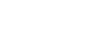 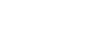 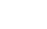 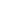 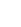 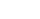 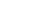 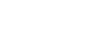 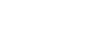 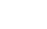 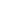 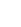 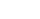 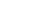 February 2020Works notification: E and F Gate sitesFebruary – April 2020Construction of the new elevated road for the West Gate Tunnel Project is ongoing, as piling and pier construction works continue throughout E and F gate.The West Gate Tunnel Project will provide a direct link from Dynon Road to Flinders Street via the new Wurundjeri Way extension. It will also offer upgraded shared use paths for pedestrians and cyclists in the area.F Gate worksExtensive piling works will continue throughout next three months (see map). Piling is one of the first steps in building the foundations for the piers that will support the bridges and ramps to be constructed in this area.Investigations, preparations and drilling will also take place for the future connections to CityLink.Piling preparation and piling worksPiling is ongoing at a number of locations across E and F Gate. This includes the mobilisation of piling equipment and piling rigs to site.Piles will be installed using a combination of driven, bored and sheet piling (as required to protect open excavation areas). When pile and pile cap works are complete, piers will be installed using pre-cast segments.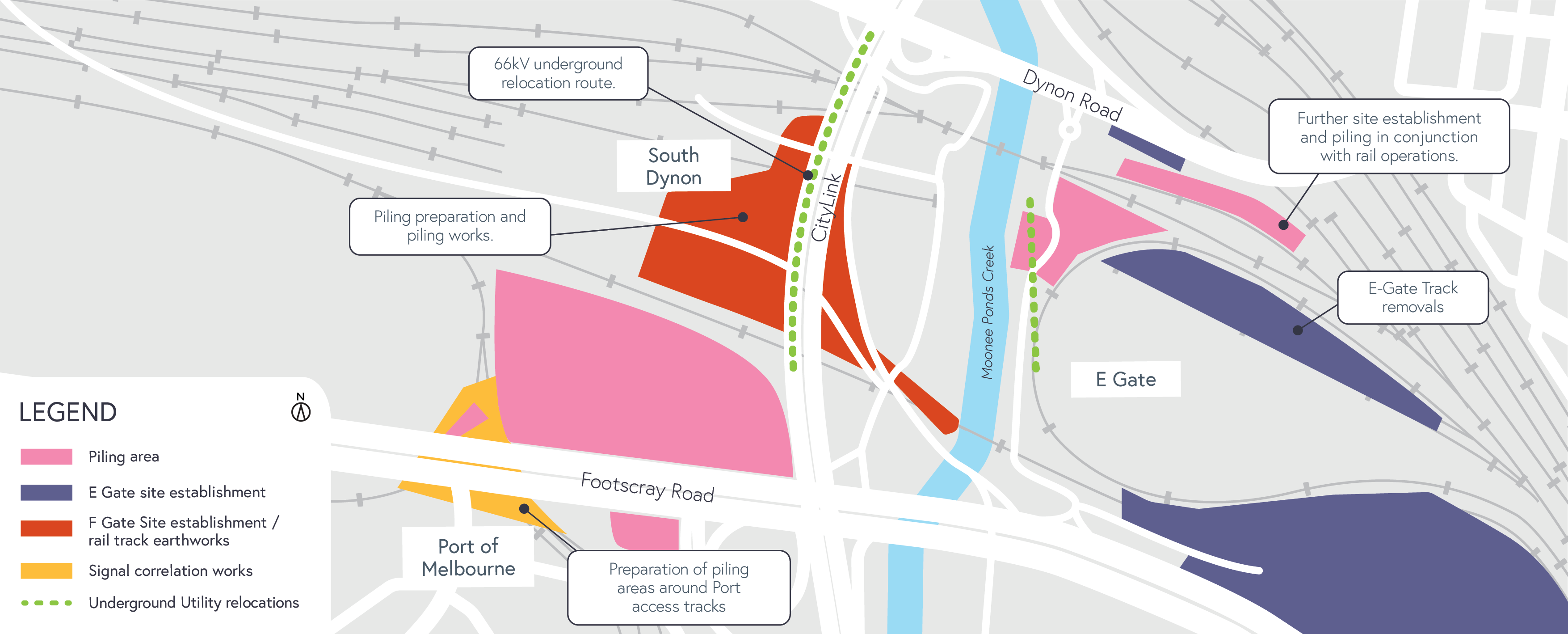 Rail worksRail works in the F Gate area include:Track earthworks – bulk cut and fill works under Melbourne Operations Terminal track formationTrack drainage – installationCivil worksF Gate access road worksCut and fill works along access road alignment (Ongoing)Drainage – installation (Ongoing)Utility worksOngoing utility relocation works including 66KV installation in F GateE Gate rail worksThe following rail works will take place during the next quarter:Relocation of 6.6kV power lines which distribute power to all tenants in E Gate and South DynonRemoval of Wagon Storage Yard and South Hump TrackContinuation of works in and around Dynon Road precinct, including pilingRelocation of V/Line from E Gate to new West Melbourne Maintenance FacilityVicTrack to commence relocation of fibre optic cables in and around E Gate areaRemoval of overhead rail pedestrian crossing and construction of temporary crossingAppropriate rail safe working support will be in place, ensuring the separation and safety of workers near rail traffic.What to expect during construction:Works completed both during the day and when required at night timeWe will notify you if there are any significant changes to the timing of our worksTraffic management will be in place to manage changed conditions including temporary access changes to car parksParking spaces and signage to guide road users and cyclistsDust will be managed on site with water cartsPiling works can create increased levels of noise and may also cause some vibrationAssessments have been conducted, which indicate the noise levels are expected to remain within permissible levels as documented in the project’s Environmental Performance Requirements.We thank you for your patience during these works.westgatetunnelproject.vic.gov.au info@wgta.vic.gov.au1800 105 105West Gate Tunnel Project Info Centre Corner of Somerville Rd and Whitehall St Yarraville VIC 3013Follow us on social media	Please contact us if you would like thisinformation in an accessible format.Translation service – For languages other than English, please call 13 14 50.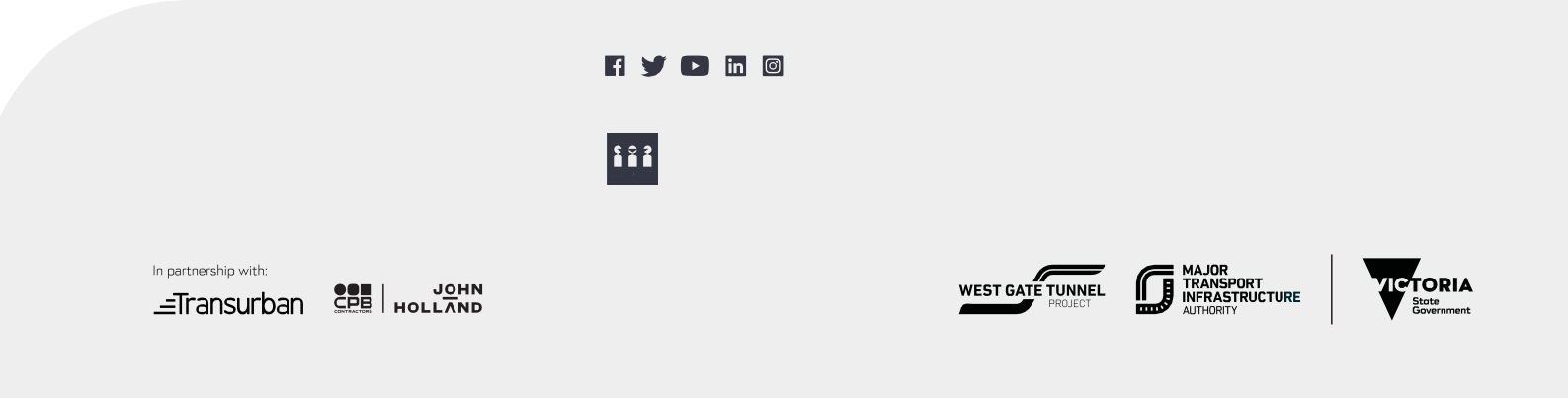 Authorised by the Victorian Government, 1 Treasury Place, Melbourne